Application for Admission of Research Postgraduate Student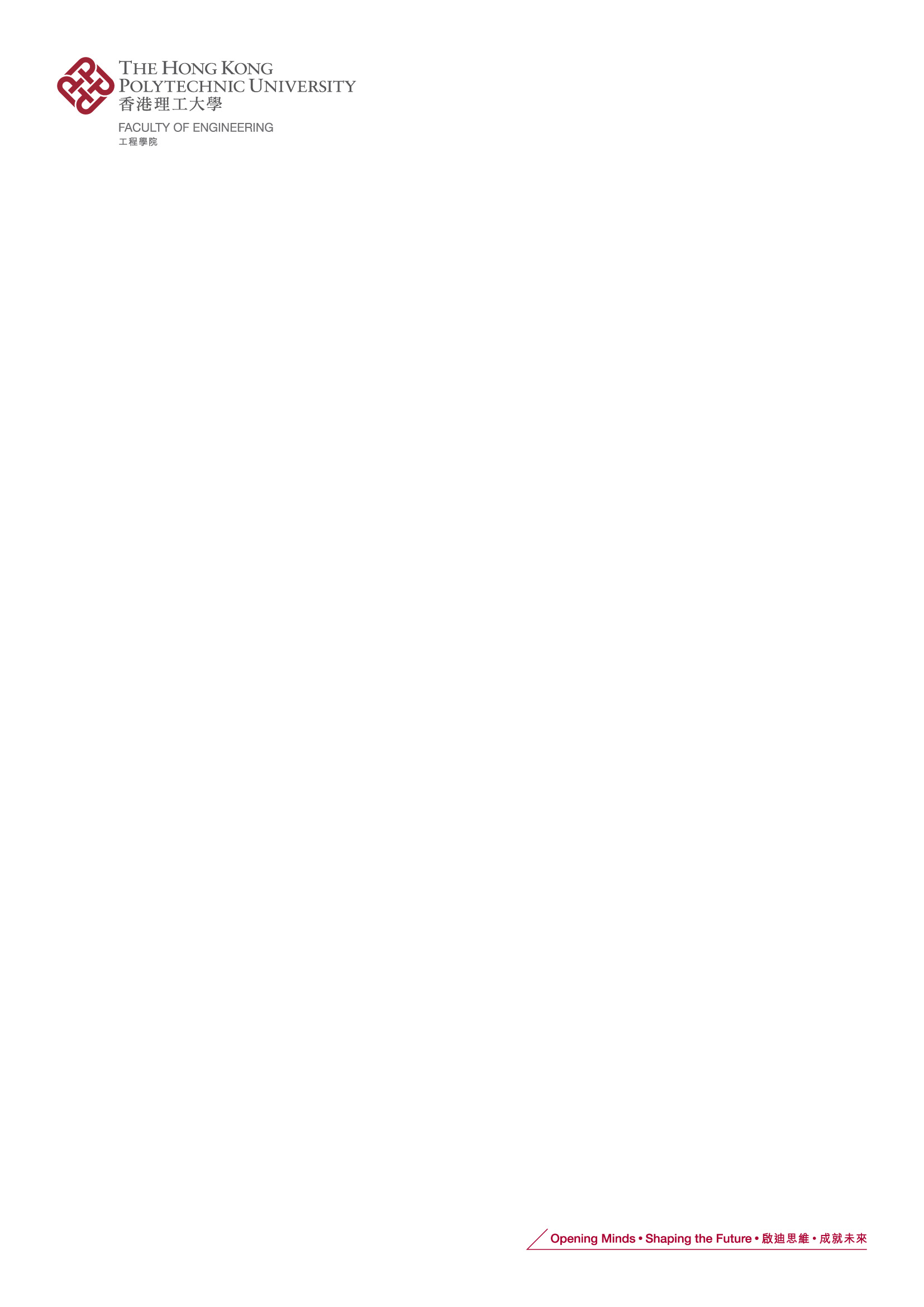 How to Complete this Form?The proposed Chief Supervisor should complete Section A and pass it to the Departmental/School Research Committee (D/SRC).D/SRC should complete Section B and pass it to the Head of Department/Dean of School (HoD/DoS) for completion of Section C and/or to the Faculty Research Committee/School Board (FRC/SB) for completion of Section D (if applicable).Please choose the appropriate box(es) wherever appropriate.The Chief Supervisor should have sought consent from the account owner of the funding source if the Chief Supervisor is not the account owner or the Principal Investigator (PI). Relevant proof of approval should be provided.For the use of funding sources to support Research Postgraduate (RPg) students, please refer to Guidelines and Regulations at https://www.polyu.edu.hk/gs/docdrive/staff/Guideline_Regulations_for_RPg/D1-Funding_Sources_for_Supporting_Research_Postgraduate_Students.pdf.For the use of funding from research project grant(s), please refer to the Workflow and Guidelines for confirming the funding with the Research and Innovation Office (RIO).Workflow: https://www.polyu.edu.hk/rio/docdrive/_sso/_staff/Stipend-guideline/Workflows_RPg_admission_using_Project_Funding.pdfGuidelines:https://www.polyu.edu.hk/rio/docdrive/_sso/_staff/Stipend-guideline/Guidelines_Checking_Project_Funding_for_Stipend.pdf  For the funding arrangement to support PhD students under Collaborative PhD Training Programmes / Dual PhD Degree Programmes, please refer to the details at https://www.polyu.edu.hk/gs/polyu_all_staff/dual-phd-degree-and-collaborative-phd-training-programmes/.  For definition of relationship and possible conflict of interest, please refer to the “Regulation Governing Conflict of Interest” (HRO website >>Staff Handbook >> General Rules and Guidelines).What are the Admission Requirements?All applicants are required to meet the General Entrance Requirements and English Language Requirements as stipulated by the University (http://www51.polyu.edu.hk/eprospectus/rpg/admission-requirements). In case the applicant does not meet the General Entrance Requirements and/or English Language Requirements upon admission, the Chief Supervisor should provide justifications for admission to D/SRC for endorsement and to FRC/SB for approval. This arrangement is not applicable to the applicants admitted under the Unified PhD Scholarship Framework (UPSF). (For applicants admitted under the UPSF) In addition to the University’s General Entrance Requirements and English Language Requirements, applicants are required to meet the minimum UPSF requirements (https://www.polyu.edu.hk/gs/docdrive/staff/UPSF/UPSF.pdf).(For admission to a 4-year full-time/ 8-year part-time PhD programme) In case the applicant meets the admission requirements for a 3-year full-time/6-year part-time PhD programme (i.e. s/he holds or will hold an MPhil degree or a Master’s degree with a dissertation as an award requirement), the Chief Supervisor will be required to provide justifications on a recommendation for admission to a 4-year full-time/ 8-year part-time PhD programme.How to Submit a Recommendation for Admission?For admission supported by other external funding sources / admission for Collaborative PhD Training Programmes / Dual PhD Degree Programmes (under non-UPSF): D/SRC sends the duly completed Form GSB/1 and application documents to Graduate School (GS)  (gs.admission@polyu.edu.hk).For admission under Hong Kong PhD Fellowship Scheme (HKPFS), PolyU Presidential PhD Fellowship Scheme (PPPFS) and Competitive 3+1 Matching Fund:Chief Supervisor submits the nominations to GS via D/SRC through the UPSF system at https://www.polyu.edu.hk/gs/polyu_all_staff/upsf_system/, following the nomination schedule (https://www.polyu.edu.hk/gs/polyu_all_staff/upsf/).After selection results are announced, D/SRC submits Form GSB/1 to GS  (gs.admission@polyu.edu.hk).For admission under GRF/ECS Incentive and Strategic Allocation:Chief Supervisor submits the application documents through the UPSF system at https://www.polyu.edu.hk/gs/polyu_all_staff/upsf_system/.D/SRC submits the assessment with duly completed GSB/1 through the UPSF system. Annex IList of RPg Programmes CodesATTENTION: D/SRC must check if the applicant has submitted all the required application documents before submission to GS.  Admission cases will ONLY be processed after receipt of a duly signed Form GSB/1 with completed application documents according to the checklist for submission of admission documents to GS: https://www.polyu.edu.hk/gs/docdrive/staff/admissions_exercise/Checklist_for_submission_of_admission_documents_to_GS.pdf.ATTENTION: D/SRC must check if the applicant has submitted all the required application documents before submission to GS.  Admission cases will ONLY be processed after receipt of a duly signed Form GSB/1 with completed application documents according to the checklist for submission of admission documents to GS: https://www.polyu.edu.hk/gs/docdrive/staff/admissions_exercise/Checklist_for_submission_of_admission_documents_to_GS.pdf.ATTENTION: D/SRC must check if the applicant has submitted all the required application documents before submission to GS.  Admission cases will ONLY be processed after receipt of a duly signed Form GSB/1 with completed application documents according to the checklist for submission of admission documents to GS: https://www.polyu.edu.hk/gs/docdrive/staff/admissions_exercise/Checklist_for_submission_of_admission_documents_to_GS.pdf.ATTENTION: D/SRC must check if the applicant has submitted all the required application documents before submission to GS.  Admission cases will ONLY be processed after receipt of a duly signed Form GSB/1 with completed application documents according to the checklist for submission of admission documents to GS: https://www.polyu.edu.hk/gs/docdrive/staff/admissions_exercise/Checklist_for_submission_of_admission_documents_to_GS.pdf.ATTENTION: D/SRC must check if the applicant has submitted all the required application documents before submission to GS.  Admission cases will ONLY be processed after receipt of a duly signed Form GSB/1 with completed application documents according to the checklist for submission of admission documents to GS: https://www.polyu.edu.hk/gs/docdrive/staff/admissions_exercise/Checklist_for_submission_of_admission_documents_to_GS.pdf.ATTENTION: D/SRC must check if the applicant has submitted all the required application documents before submission to GS.  Admission cases will ONLY be processed after receipt of a duly signed Form GSB/1 with completed application documents according to the checklist for submission of admission documents to GS: https://www.polyu.edu.hk/gs/docdrive/staff/admissions_exercise/Checklist_for_submission_of_admission_documents_to_GS.pdf.Section A :  (to be completed by the proposed Chief Supervisor)Section A :  (to be completed by the proposed Chief Supervisor)Section A :  (to be completed by the proposed Chief Supervisor)Applicant InformationApplicant InformationName of ApplicantName of ApplicantApplication No.Application No.The student will commence his/her study in:The student will commence his/her study in:The student will commence his/her study in:Semester 1 of 				 academic year.Semester 1 of 				 academic year.Semester 1 of 				 academic year.Semester 1 of 				 academic year.Semester 2 of 				 academic year.Semester 2 of 				 academic year.Semester 2 of 				 academic year.Semester 2 of 				 academic year.Summer Term of 				 academic year.Summer Term of 				 academic year.Summer Term of 				 academic year.Summer Term of 				 academic year.Programme Offered to ApplicantProgramme Offered to Applicant(e.g. 11601-FTD) (Please refer to Annex I and fill in the correct Programme Code)(e.g. 11601-FTD) (Please refer to Annex I and fill in the correct Programme Code)For Admission to Collaborative PhD Training Programme / Dual PhD Degree ProgrammeFor Admission to Collaborative PhD Training Programme / Dual PhD Degree ProgrammeFor Admission to Collaborative PhD Training Programme / Dual PhD Degree ProgrammeFor Admission to Collaborative PhD Training Programme / Dual PhD Degree ProgrammeFor Admission to Collaborative PhD Training Programme / Dual PhD Degree ProgrammeName of Partner InstitutionName of Partner InstitutionStudy Period at PolyUStudy Period at PolyUFrom  		   to  		 (Academic year/ semester/term)From  		   to  		 (Academic year/ semester/term)From  		   to  		 (Academic year/ semester/term)Admission RequirementsAdmission RequirementsAdmission RequirementsAdmission RequirementsAdmission RequirementsPlease indicate the General Entrance Requirements and the English Language Requirements that the applicant has met / will meet:Please indicate the General Entrance Requirements and the English Language Requirements that the applicant has met / will meet:Please indicate the General Entrance Requirements and the English Language Requirements that the applicant has met / will meet:Please indicate the General Entrance Requirements and the English Language Requirements that the applicant has met / will meet:Please indicate the General Entrance Requirements and the English Language Requirements that the applicant has met / will meet:General Entrance RequirementsGeneral Entrance RequirementsGeneral Entrance RequirementsGeneral Entrance RequirementsGeneral Entrance Requirements2-year full-time/4-year part-time MPhil: Have or will have a Bachelor’s degree with Second Class Honours or above 2-year full-time/4-year part-time MPhil: Have or will have a Bachelor’s degree with Second Class Honours or above 2-year full-time/4-year part-time MPhil: Have or will have a Bachelor’s degree with Second Class Honours or above 2-year full-time/4-year part-time MPhil: Have or will have a Bachelor’s degree with Second Class Honours or above 2-year full-time/4-year part-time MPhil: Have or will have a Bachelor’s degree equivalent to Second Class Honours or above 2-year full-time/4-year part-time MPhil: Have or will have a Bachelor’s degree equivalent to Second Class Honours or above 2-year full-time/4-year part-time MPhil: Have or will have a Bachelor’s degree equivalent to Second Class Honours or above 2-year full-time/4-year part-time MPhil: Have or will have a Bachelor’s degree equivalent to Second Class Honours or above 3-year full-time/6-year part-time PhD: Have or will have an MPhil degree3-year full-time/6-year part-time PhD: Have or will have an MPhil degree3-year full-time/6-year part-time PhD: Have or will have an MPhil degree3-year full-time/6-year part-time PhD: Have or will have an MPhil degree3-year full-time/6-year part-time PhD: Have or will have a Master’s degree with a dissertation as an award requirement3-year full-time/6-year part-time PhD: Have or will have a Master’s degree with a dissertation as an award requirement3-year full-time/6-year part-time PhD: Have or will have a Master’s degree with a dissertation as an award requirement3-year full-time/6-year part-time PhD: Have or will have a Master’s degree with a dissertation as an award requirement4-year full-time/8-year part-time PhD: Have or will have a Bachelor’s degree with First Class Honours4-year full-time/8-year part-time PhD: Have or will have a Bachelor’s degree with First Class Honours4-year full-time/8-year part-time PhD: Have or will have a Bachelor’s degree with First Class Honours4-year full-time/8-year part-time PhD: Have or will have a Bachelor’s degree with First Class Honours4-year full-time/8-year part-time PhD: Have or will have a Bachelor’s degree equivalent to First Class Honours4-year full-time/8-year part-time PhD: Have or will have a Bachelor’s degree equivalent to First Class Honours4-year full-time/8-year part-time PhD: Have or will have a Bachelor’s degree equivalent to First Class Honours4-year full-time/8-year part-time PhD: Have or will have a Bachelor’s degree equivalent to First Class Honours4-year full-time/8-year part-time PhD: Have or will have a Master’s degree *for applicant who meets the admission requirements for a 3-year full-time/6-year part-time PhD programme  (i.e. s/he holds or will hold an MPhil degree or a Master’s degree with a dissertation as an award requirement), please provide justifications for admission to a 4-year full-time/8-year part-time PhD:4-year full-time/8-year part-time PhD: Have or will have a Master’s degree *for applicant who meets the admission requirements for a 3-year full-time/6-year part-time PhD programme  (i.e. s/he holds or will hold an MPhil degree or a Master’s degree with a dissertation as an award requirement), please provide justifications for admission to a 4-year full-time/8-year part-time PhD:4-year full-time/8-year part-time PhD: Have or will have a Master’s degree *for applicant who meets the admission requirements for a 3-year full-time/6-year part-time PhD programme  (i.e. s/he holds or will hold an MPhil degree or a Master’s degree with a dissertation as an award requirement), please provide justifications for admission to a 4-year full-time/8-year part-time PhD:4-year full-time/8-year part-time PhD: Have or will have a Master’s degree *for applicant who meets the admission requirements for a 3-year full-time/6-year part-time PhD programme  (i.e. s/he holds or will hold an MPhil degree or a Master’s degree with a dissertation as an award requirement), please provide justifications for admission to a 4-year full-time/8-year part-time PhD:English Language RequirementsEnglish Language RequirementsEnglish Language RequirementsEnglish Language RequirementsEnglish Language RequirementsHave or will have valid English test resultsHave or will have valid English test resultsHave or will have valid English test resultsHave or will have valid English test resultsObtained or will obtain a degree for which English was the language of instruction with proofObtained or will obtain a degree for which English was the language of instruction with proofObtained or will obtain a degree for which English was the language of instruction with proofObtained or will obtain a degree for which English was the language of instruction with proofJustification for Admission of the Applicant not Meeting General Entrance Requirements or English Language Requirements (NOT applicable to admission under UPSF; D/SRC’s endorsement in Section B & FRC/SB’s approval in Section D are required)Justification for Admission of the Applicant not Meeting General Entrance Requirements or English Language Requirements (NOT applicable to admission under UPSF; D/SRC’s endorsement in Section B & FRC/SB’s approval in Section D are required)Justification for Admission of the Applicant not Meeting General Entrance Requirements or English Language Requirements (NOT applicable to admission under UPSF; D/SRC’s endorsement in Section B & FRC/SB’s approval in Section D are required)Justification for Admission of the Applicant not Meeting General Entrance Requirements or English Language Requirements (NOT applicable to admission under UPSF; D/SRC’s endorsement in Section B & FRC/SB’s approval in Section D are required)Justification for Admission of the Applicant not Meeting General Entrance Requirements or English Language Requirements (NOT applicable to admission under UPSF; D/SRC’s endorsement in Section B & FRC/SB’s approval in Section D are required)Supervisor Information Supervisor Information Chief Supervisor of PolyUChief Supervisor of Partner InstitutionChief Supervisor of Partner InstitutionCo-SupervisorCo-SupervisorCo-SupervisorCo-SupervisorCo-SupervisorPolyU NetID (if applicable)PolyU NetID (if applicable)Title  (i.e., Prof./Dr/Mr/Ms etc.)Title  (i.e., Prof./Dr/Mr/Ms etc.)Job Title (i.e., Prof., Asso Prof. etc.)Job Title (i.e., Prof., Asso Prof. etc.)Name (SURNAME and Other names)Name (SURNAME and Other names)Department/SchoolDepartment/SchoolTelephone NumberTelephone NumberPrevious Successful SupervisionPrevious Successful Supervision Yes /  No Yes /  No Yes /  No Yes /  No Yes /  No Yes /  No Yes /  No Yes /  NoD/SRC Chair (FRC/SB’s approval in Section D is required if the D/SRC Chair is a member of supervisory team)D/SRC Chair (FRC/SB’s approval in Section D is required if the D/SRC Chair is a member of supervisory team) Yes /  NoN/AN/A Yes /  No Yes /  No Yes /  No Yes /  No Yes /  No(3) Source of Funding (Notes: 1) D/SRC must indicate clearly the funding source(s) to support the first year of study for the student, by choosing one of the following. If more than one of the funding sources will be used, please indicate clearly the supporting period from each funding source. 2) D/SRC can indicate the full support plan (if any). 3) If the space is insufficient, please insert rows if needed.)(3) Source of Funding (Notes: 1) D/SRC must indicate clearly the funding source(s) to support the first year of study for the student, by choosing one of the following. If more than one of the funding sources will be used, please indicate clearly the supporting period from each funding source. 2) D/SRC can indicate the full support plan (if any). 3) If the space is insufficient, please insert rows if needed.)(3) Source of Funding (Notes: 1) D/SRC must indicate clearly the funding source(s) to support the first year of study for the student, by choosing one of the following. If more than one of the funding sources will be used, please indicate clearly the supporting period from each funding source. 2) D/SRC can indicate the full support plan (if any). 3) If the space is insufficient, please insert rows if needed.)(3) Source of Funding (Notes: 1) D/SRC must indicate clearly the funding source(s) to support the first year of study for the student, by choosing one of the following. If more than one of the funding sources will be used, please indicate clearly the supporting period from each funding source. 2) D/SRC can indicate the full support plan (if any). 3) If the space is insufficient, please insert rows if needed.)(3) Source of Funding (Notes: 1) D/SRC must indicate clearly the funding source(s) to support the first year of study for the student, by choosing one of the following. If more than one of the funding sources will be used, please indicate clearly the supporting period from each funding source. 2) D/SRC can indicate the full support plan (if any). 3) If the space is insufficient, please insert rows if needed.)(3) Source of Funding (Notes: 1) D/SRC must indicate clearly the funding source(s) to support the first year of study for the student, by choosing one of the following. If more than one of the funding sources will be used, please indicate clearly the supporting period from each funding source. 2) D/SRC can indicate the full support plan (if any). 3) If the space is insufficient, please insert rows if needed.)(3) Source of Funding (Notes: 1) D/SRC must indicate clearly the funding source(s) to support the first year of study for the student, by choosing one of the following. If more than one of the funding sources will be used, please indicate clearly the supporting period from each funding source. 2) D/SRC can indicate the full support plan (if any). 3) If the space is insufficient, please insert rows if needed.)(3) Source of Funding (Notes: 1) D/SRC must indicate clearly the funding source(s) to support the first year of study for the student, by choosing one of the following. If more than one of the funding sources will be used, please indicate clearly the supporting period from each funding source. 2) D/SRC can indicate the full support plan (if any). 3) If the space is insufficient, please insert rows if needed.)(3) Source of Funding (Notes: 1) D/SRC must indicate clearly the funding source(s) to support the first year of study for the student, by choosing one of the following. If more than one of the funding sources will be used, please indicate clearly the supporting period from each funding source. 2) D/SRC can indicate the full support plan (if any). 3) If the space is insufficient, please insert rows if needed.)Source of FundingSource of FundingSource of FundingSource of FundingAccount codeAccount codePeriod (on a monthly basis)Period (on a monthly basis)Period (on a monthly basis)Source of FundingSource of FundingSource of FundingSource of FundingAccount codeAccount codeFrom (mm/yyyy)From (mm/yyyy)to (mm/yyyy)Hong Kong PhD Fellowship Scheme (HKPFS)Hong Kong PhD Fellowship Scheme (HKPFS)Hong Kong PhD Fellowship Scheme (HKPFS)PolyU Presidential PhD Fellowship Scheme (PPPFS)PolyU Presidential PhD Fellowship Scheme (PPPFS)PolyU Presidential PhD Fellowship Scheme (PPPFS)University Support for HKPFS nominees (PPPFS package)University Support for HKPFS nominees (PPPFS package)University Support for HKPFS nominees (PPPFS package)University Support for HKPFS nominees (PRPgS package)  with /  without tuition fee waiverUniversity Support for HKPFS nominees (PRPgS package)  with /  without tuition fee waiverUniversity Support for HKPFS nominees (PRPgS package)  with /  without tuition fee waiverCompetitive 3+1 Matching Fund Competitive 3+1 Matching Fund Competitive 3+1 Matching Fund Incentive GRF/ECS 3+1 Matching Fund or Strategic Allocation (Please choose one of the following)Incentive GRF/ECS 3+1 Matching Fund or Strategic Allocation (Please choose one of the following)Incentive GRF/ECS 3+1 Matching Fund or Strategic Allocation (Please choose one of the following)Incentive GRF/ECS 3+1 Matching Fund or Strategic Allocation (Please choose one of the following)Incentive GRF/ECS 3+1 Matching Fund or Strategic Allocation (Please choose one of the following)Incentive GRF/ECS 3+1 Matching Fund or Strategic Allocation (Please choose one of the following) Incentive GRF/ECS 3+1 Matching Fund  Incentive GRF/ECS 3+1 Matching Fund  Incentive GRF/ECS 3+1 Matching Fund Incentive GRF/ECS 3+1 Matching Fund or Strategic Allocation (Please choose one of the following)Incentive GRF/ECS 3+1 Matching Fund or Strategic Allocation (Please choose one of the following)Incentive GRF/ECS 3+1 Matching Fund or Strategic Allocation (Please choose one of the following) Strategic Hiring Scheme (SHS)   Strategic Hiring Scheme (SHS)   Strategic Hiring Scheme (SHS)  Incentive GRF/ECS 3+1 Matching Fund or Strategic Allocation (Please choose one of the following)Incentive GRF/ECS 3+1 Matching Fund or Strategic Allocation (Please choose one of the following)Incentive GRF/ECS 3+1 Matching Fund or Strategic Allocation (Please choose one of the following) Global STEM Professorship Scheme (STEM)  Global STEM Professorship Scheme (STEM)  Global STEM Professorship Scheme (STEM) Incentive GRF/ECS 3+1 Matching Fund or Strategic Allocation (Please choose one of the following)Incentive GRF/ECS 3+1 Matching Fund or Strategic Allocation (Please choose one of the following)Incentive GRF/ECS 3+1 Matching Fund or Strategic Allocation (Please choose one of the following) Incentive for Chief Supervisors of HKPFS Awardees Incentive for Chief Supervisors of HKPFS Awardees Incentive for Chief Supervisors of HKPFS AwardeesIncentive GRF/ECS 3+1 Matching Fund or Strategic Allocation (Please choose one of the following)Incentive GRF/ECS 3+1 Matching Fund or Strategic Allocation (Please choose one of the following)Incentive GRF/ECS 3+1 Matching Fund or Strategic Allocation (Please choose one of the following) Dual PhD Degree Programme Dual PhD Degree Programme Dual PhD Degree ProgrammeIncentive GRF/ECS 3+1 Matching Fund or Strategic Allocation (Please choose one of the following)Incentive GRF/ECS 3+1 Matching Fund or Strategic Allocation (Please choose one of the following)Incentive GRF/ECS 3+1 Matching Fund or Strategic Allocation (Please choose one of the following) Non-STEM/ Non-SHS New Recruits  Non-STEM/ Non-SHS New Recruits  Non-STEM/ Non-SHS New Recruits Incentive GRF/ECS 3+1 Matching Fund or Strategic Allocation (Please choose one of the following)Incentive GRF/ECS 3+1 Matching Fund or Strategic Allocation (Please choose one of the following)Incentive GRF/ECS 3+1 Matching Fund or Strategic Allocation (Please choose one of the following) PAIR Research Institutes/ Centres (RI/ RC)/ State Key Labs (SKL)/ Chinese National Engineering Research Centres (CNERC)(abbreviation of the Research Unit:  		) PAIR Research Institutes/ Centres (RI/ RC)/ State Key Labs (SKL)/ Chinese National Engineering Research Centres (CNERC)(abbreviation of the Research Unit:  		) PAIR Research Institutes/ Centres (RI/ RC)/ State Key Labs (SKL)/ Chinese National Engineering Research Centres (CNERC)(abbreviation of the Research Unit:  		)Incentive GRF/ECS 3+1 Matching Fund or Strategic Allocation (Please choose one of the following)Incentive GRF/ECS 3+1 Matching Fund or Strategic Allocation (Please choose one of the following)Incentive GRF/ECS 3+1 Matching Fund or Strategic Allocation (Please choose one of the following) Allocation of PhD places for awardees of Major/ Renowned Funding and Award Schemes managed by RIO (for admission to 4-year PhD programme, please provide an account code) Allocation of PhD places for awardees of Major/ Renowned Funding and Award Schemes managed by RIO (for admission to 4-year PhD programme, please provide an account code) Allocation of PhD places for awardees of Major/ Renowned Funding and Award Schemes managed by RIO (for admission to 4-year PhD programme, please provide an account code)Collaborative PhD Training Programme Collaborative PhD Training Programme Collaborative PhD Training Programme Dual PhD Degree Programme Dual PhD Degree Programme Dual PhD Degree Programme External Grants/Funds External Grants/Funds External Grants/Funds Departmental Earnings Account (DEA)Departmental Earnings Account (DEA)Departmental Earnings Account (DEA)Self-financed Self-financed Self-financed (4) Declaration and Signature by Chief Supervisor of PolyU (4) Declaration and Signature by Chief Supervisor of PolyU (4) Declaration and Signature by Chief Supervisor of PolyU (4) Declaration and Signature by Chief Supervisor of PolyU (4) Declaration and Signature by Chief Supervisor of PolyU By signing this form, I confirm that:By signing this form, I confirm that:By signing this form, I confirm that:By signing this form, I confirm that:By signing this form, I confirm that:(For all admission)(For all admission)(For all admission)(For all admission)I do not have any relationship that may constitute a conflict of interest, whether actual, potential or perceived one, with the applicant and shall declare once any conflict of interest situation arises.I do not have any relationship that may constitute a conflict of interest, whether actual, potential or perceived one, with the applicant and shall declare once any conflict of interest situation arises.I do not have any relationship that may constitute a conflict of interest, whether actual, potential or perceived one, with the applicant and shall declare once any conflict of interest situation arises.I do not have any relationship that may constitute a conflict of interest, whether actual, potential or perceived one, with the applicant and shall declare once any conflict of interest situation arises.I do not register or will not register for a higher degree that its studies overlap with this research.I do not register or will not register for a higher degree that its studies overlap with this research.I do not register or will not register for a higher degree that its studies overlap with this research.I do not register or will not register for a higher degree that its studies overlap with this research.(For admission using external grants/funds or DEA)(For admission using external grants/funds or DEA)(For admission using external grants/funds or DEA)(For admission using external grants/funds or DEA)(1) the funds specified above are adequate to support, at least, the student’s first year of study; (2) I will provide additional funding from the same funding source in case of an increase in stipend as decided by the Graduate School Board; (3) the area of study of the student is closely related to that of the grant (if applicable); and (4) the duration of the grant (if applicable) is also long enough to cover the student’s first year of study.(1) the funds specified above are adequate to support, at least, the student’s first year of study; (2) I will provide additional funding from the same funding source in case of an increase in stipend as decided by the Graduate School Board; (3) the area of study of the student is closely related to that of the grant (if applicable); and (4) the duration of the grant (if applicable) is also long enough to cover the student’s first year of study.(1) the funds specified above are adequate to support, at least, the student’s first year of study; (2) I will provide additional funding from the same funding source in case of an increase in stipend as decided by the Graduate School Board; (3) the area of study of the student is closely related to that of the grant (if applicable); and (4) the duration of the grant (if applicable) is also long enough to cover the student’s first year of study.(1) the funds specified above are adequate to support, at least, the student’s first year of study; (2) I will provide additional funding from the same funding source in case of an increase in stipend as decided by the Graduate School Board; (3) the area of study of the student is closely related to that of the grant (if applicable); and (4) the duration of the grant (if applicable) is also long enough to cover the student’s first year of study.(For admission to Dual PhD Degree Programme)(For admission to Dual PhD Degree Programme)(For admission to Dual PhD Degree Programme)(For admission to Dual PhD Degree Programme)I did not have any research collaboration with the proposed Chief Supervisor of the Partner InstitutionI did not have any research collaboration with the proposed Chief Supervisor of the Partner InstitutionI did not have any research collaboration with the proposed Chief Supervisor of the Partner InstitutionI did not have any research collaboration with the proposed Chief Supervisor of the Partner InstitutionOrOrOrOrOrI had the following research collaboration. Please provide the details such as the type of research collaboration, research project title, date/time/venue for the research collaboration, people involved, achievements, etc.I had the following research collaboration. Please provide the details such as the type of research collaboration, research project title, date/time/venue for the research collaboration, people involved, achievements, etc.I had the following research collaboration. Please provide the details such as the type of research collaboration, research project title, date/time/venue for the research collaboration, people involved, achievements, etc.I had the following research collaboration. Please provide the details such as the type of research collaboration, research project title, date/time/venue for the research collaboration, people involved, achievements, etc.Signature of Chief Supervisor of PolyUSignature of Chief Supervisor of PolyUDate(5) Declaration and Signature by Supervisory Team and Chief Supervisor of Partner Institution (if applicable) (5) Declaration and Signature by Supervisory Team and Chief Supervisor of Partner Institution (if applicable) (5) Declaration and Signature by Supervisory Team and Chief Supervisor of Partner Institution (if applicable) (5) Declaration and Signature by Supervisory Team and Chief Supervisor of Partner Institution (if applicable) (5) Declaration and Signature by Supervisory Team and Chief Supervisor of Partner Institution (if applicable) By signing this form, I confirm that:By signing this form, I confirm that:By signing this form, I confirm that:By signing this form, I confirm that:By signing this form, I confirm that:I do not have any relationship that may constitute a conflict of interest, whether actual, potential or perceived one, with the applicant and shall declare once any conflict of interest situation arises.I do not have any relationship that may constitute a conflict of interest, whether actual, potential or perceived one, with the applicant and shall declare once any conflict of interest situation arises.I do not have any relationship that may constitute a conflict of interest, whether actual, potential or perceived one, with the applicant and shall declare once any conflict of interest situation arises.I do not have any relationship that may constitute a conflict of interest, whether actual, potential or perceived one, with the applicant and shall declare once any conflict of interest situation arises.I do not register or will not register for a higher degree that its studies overlap with this research.I do not register or will not register for a higher degree that its studies overlap with this research.I do not register or will not register for a higher degree that its studies overlap with this research.I do not register or will not register for a higher degree that its studies overlap with this research.Signature of Co-supervisorSignature of Co-supervisorDateSignature of Co-supervisorSignature of Co-supervisorDateSignature of Chief Supervisor of Partner InstitutionSignature of Chief Supervisor of Partner InstitutionDateSection B :  [to be completed by D/SRC]  Section B :  [to be completed by D/SRC]  Section B :  [to be completed by D/SRC]  AdmissionAdmissionAdmissionAdmissionAdmissionAdmission I approve/  I do not approve this applicant for admission to the programme. I approve/  I do not approve this applicant for admission to the programme. I approve/  I do not approve this applicant for admission to the programme. I approve/  I do not approve this applicant for admission to the programme. I approve/  I do not approve this applicant for admission to the programme. I approve/  I do not approve this applicant for admission to the programme.This is a  firm offer /  conditional offer (subject to meeting  General Entrance Requirements and/or  English Language Requirements).This is a  firm offer /  conditional offer (subject to meeting  General Entrance Requirements and/or  English Language Requirements).This is a  firm offer /  conditional offer (subject to meeting  General Entrance Requirements and/or  English Language Requirements).This is a  firm offer /  conditional offer (subject to meeting  General Entrance Requirements and/or  English Language Requirements).This is a  firm offer /  conditional offer (subject to meeting  General Entrance Requirements and/or  English Language Requirements).This is a  firm offer /  conditional offer (subject to meeting  General Entrance Requirements and/or  English Language Requirements).(For admission of the applicant not meeting general entrance requirements or English language requirements)  I endorse the justifications of recommendation for admission (FRC/SB’s approval in Section D is required).Or  I do not endorse the justifications of recommendation for admission.(For admission of the applicant not meeting general entrance requirements or English language requirements)  I endorse the justifications of recommendation for admission (FRC/SB’s approval in Section D is required).Or  I do not endorse the justifications of recommendation for admission.(For admission of the applicant not meeting general entrance requirements or English language requirements)  I endorse the justifications of recommendation for admission (FRC/SB’s approval in Section D is required).Or  I do not endorse the justifications of recommendation for admission.(For admission of the applicant not meeting general entrance requirements or English language requirements)  I endorse the justifications of recommendation for admission (FRC/SB’s approval in Section D is required).Or  I do not endorse the justifications of recommendation for admission.(For admission of the applicant not meeting general entrance requirements or English language requirements)  I endorse the justifications of recommendation for admission (FRC/SB’s approval in Section D is required).Or  I do not endorse the justifications of recommendation for admission.(For admission of the applicant not meeting general entrance requirements or English language requirements)  I endorse the justifications of recommendation for admission (FRC/SB’s approval in Section D is required).Or  I do not endorse the justifications of recommendation for admission.Stipend (applicable to applicants admitted to full-time programme only)Stipend (applicable to applicants admitted to full-time programme only)Stipend (applicable to applicants admitted to full-time programme only)Stipend (applicable to applicants admitted to full-time programme only)Stipend (applicable to applicants admitted to full-time programme only)Stipend (applicable to applicants admitted to full-time programme only)I approve that the duration of the fellowship/scholarship to be provided to this applicant.  Extension of this fellowship/scholarship will be reviewed subject to satisfactory performance and availability of funds.I approve that the duration of the fellowship/scholarship to be provided to this applicant.  Extension of this fellowship/scholarship will be reviewed subject to satisfactory performance and availability of funds.I approve that the duration of the fellowship/scholarship to be provided to this applicant.  Extension of this fellowship/scholarship will be reviewed subject to satisfactory performance and availability of funds.I approve that the duration of the fellowship/scholarship to be provided to this applicant.  Extension of this fellowship/scholarship will be reviewed subject to satisfactory performance and availability of funds.I approve that the duration of the fellowship/scholarship to be provided to this applicant.  Extension of this fellowship/scholarship will be reviewed subject to satisfactory performance and availability of funds.OrI do not agree to the award of the fellowship/scholarship to the applicant. The justifications are: I do not agree to the award of the fellowship/scholarship to the applicant. The justifications are: I do not agree to the award of the fellowship/scholarship to the applicant. The justifications are: I do not agree to the award of the fellowship/scholarship to the applicant. The justifications are: I do not agree to the award of the fellowship/scholarship to the applicant. The justifications are: Tuition Fee Assistantship provided by Department/SchoolTuition Fee Assistantship provided by Department/SchoolTuition Fee Assistantship provided by Department/SchoolTuition Fee Assistantship provided by Department/SchoolTuition Fee Assistantship provided by Department/SchoolTuition Fee Assistantship provided by Department/SchoolI provide tuition fee assistantship to this applicant. ( 100% /  50%, account code: _____________).I provide tuition fee assistantship to this applicant. ( 100% /  50%, account code: _____________).I provide tuition fee assistantship to this applicant. ( 100% /  50%, account code: _____________).I provide tuition fee assistantship to this applicant. ( 100% /  50%, account code: _____________).I provide tuition fee assistantship to this applicant. ( 100% /  50%, account code: _____________).OrI do not provide tuition fee assistantship to this applicant.I do not provide tuition fee assistantship to this applicant.I do not provide tuition fee assistantship to this applicant.I do not provide tuition fee assistantship to this applicant.I do not provide tuition fee assistantship to this applicant.Remarks to GS (if any)Remarks to GS (if any)Remarks to GS (if any)Remarks to GS (if any)Remarks to GS (if any)Remarks to GS (if any)Signature of D/SRC ChairSignature of D/SRC ChairDateSection C :  [to be completed by HoD/ DoS]  Section C :  [to be completed by HoD/ DoS]  (For admission using external grants/ funds or DEA)(For admission using external grants/ funds or DEA)(For admission using external grants/ funds or DEA)(For admission using external grants/ funds or DEA)(For admission using external grants/ funds or DEA) I confirm that the Department/School will pay the 12-month stipends in the event that the planned funding support is eventually not available. (account code:  		).  I confirm that the Department/School will pay the 12-month stipends in the event that the planned funding support is eventually not available. (account code:  		).  I confirm that the Department/School will pay the 12-month stipends in the event that the planned funding support is eventually not available. (account code:  		).  I confirm that the Department/School will pay the 12-month stipends in the event that the planned funding support is eventually not available. (account code:  		).  I confirm that the Department/School will pay the 12-month stipends in the event that the planned funding support is eventually not available. (account code:  		). (For admission under strategic allocation for non-STEM/ non-SHS new recruits)(For admission under strategic allocation for non-STEM/ non-SHS new recruits)(For admission under strategic allocation for non-STEM/ non-SHS new recruits)(For admission under strategic allocation for non-STEM/ non-SHS new recruits)(For admission under strategic allocation for non-STEM/ non-SHS new recruits) I confirm that the Chief Supervisor is eligible for receiving the PhD quota. The assumption date of the Chief Supervisor is _______________.(dd/mm/yyyy) I confirm that the Chief Supervisor is eligible for receiving the PhD quota. The assumption date of the Chief Supervisor is _______________.(dd/mm/yyyy) I confirm that the Chief Supervisor is eligible for receiving the PhD quota. The assumption date of the Chief Supervisor is _______________.(dd/mm/yyyy) I confirm that the Chief Supervisor is eligible for receiving the PhD quota. The assumption date of the Chief Supervisor is _______________.(dd/mm/yyyy) I confirm that the Chief Supervisor is eligible for receiving the PhD quota. The assumption date of the Chief Supervisor is _______________.(dd/mm/yyyy)Signature of HoD/DoSDateSection D :  [to be completed by FRC/SB]  Section D :  [to be completed by FRC/SB]  (For approval on the D/SRC Chair as a member of the supervisory team)(For approval on the D/SRC Chair as a member of the supervisory team)(For approval on the D/SRC Chair as a member of the supervisory team)(For approval on the D/SRC Chair as a member of the supervisory team)(For approval on the D/SRC Chair as a member of the supervisory team)  I approve /  I do not approve his/her recommendation for admission of the applicant.  I approve /  I do not approve his/her recommendation for admission of the applicant.  I approve /  I do not approve his/her recommendation for admission of the applicant.  I approve /  I do not approve his/her recommendation for admission of the applicant.  I approve /  I do not approve his/her recommendation for admission of the applicant.(For approval on the admission of the applicant not meeting general entrance requirements or English language requirements)(For approval on the admission of the applicant not meeting general entrance requirements or English language requirements)(For approval on the admission of the applicant not meeting general entrance requirements or English language requirements)(For approval on the admission of the applicant not meeting general entrance requirements or English language requirements)(For approval on the admission of the applicant not meeting general entrance requirements or English language requirements)  I approve /  I do not approve the recommendation for admission.  I approve /  I do not approve the recommendation for admission.  I approve /  I do not approve the recommendation for admission.  I approve /  I do not approve the recommendation for admission.  I approve /  I do not approve the recommendation for admission.Signature of FRC/SB ChairDateDeptProg CodeProg ModeProg. Title (Normal Study Period)AP11601-FDFTDoctor of Philosophy (3-Year Full-time)AP11601-FTDFTDoctor of Philosophy (4-Year Full-time)AP11601-FTMFTMaster of Philosophy (2-Year Full-time)AP11601-PDPTDoctor of Philosophy (6-Year Part-time)AP11601-PTDPTDoctor of Philosophy (8-Year Part-time)AP11601-PTMPTMaster of Philosophy (4-Year Part-time)ABCT12601-FDFTDoctor of Philosophy (3-Year Full-time)ABCT12601-FTDFTDoctor of Philosophy (4-Year Full-time)ABCT12601-FTMFTMaster of Philosophy (2-Year Full-time)ABCT12601-PDPTDoctor of Philosophy (6-Year Part-time)ABCT12601-PTDPTDoctor of Philosophy (8-Year Part-time)ABCT12601-PTMPTMaster of Philosophy (4-Year Part-time)SFT14601-FDFTDoctor of Philosophy (3-Year Full-time)SFT14601-FTDFTDoctor of Philosophy (4-Year Full-time)SFT14601-FTMFTMaster of Philosophy (2-Year Full-time)SFT14601-PDPTDoctor of Philosophy (6-Year Part-time)SFT14601-PTDPTDoctor of Philosophy (8-Year Part-time)SFT14601-PTMPTMaster of Philosophy (4-Year Part-time)FSN15601-FDFTDoctor of Philosophy (3-Year Full-time)FSN15601-FTDFTDoctor of Philosophy (4-Year Full-time)FSN15601-FTMFTMaster of Philosophy (2-Year Full-time)FSN15601-PDPTDoctor of Philosophy (6-Year Part-time)FSN15601-PTDPTDoctor of Philosophy (8-Year Part-time)FSN15601-PTMPTMaster of Philosophy (4-Year Part-time)AF21601-FDFTDoctor of Philosophy (3-Year Full-time)AF21601-FTDFTDoctor of Philosophy (4-Year Full-time)AF21601-FTMFTMaster of Philosophy (2-Year Full-time)AF21601-PDPTDoctor of Philosophy (6-Year Part-time)AF21601-PTDPTDoctor of Philosophy (8-Year Part-time)AF21601-PTMPTMaster of Philosophy (4-Year Part-time)MM23601-FDFTDoctor of Philosophy (3-Year Full-time)MM23601-FTDFTDoctor of Philosophy (4-Year Full-time)MM23601-FTMFTMaster of Philosophy (2-Year Full-time)MM23601-PDPTDoctor of Philosophy (6-Year Part-time)MM23601-PTDPTDoctor of Philosophy (8-Year Part-time)MM23601-PTMPTMaster of Philosophy (4-Year Part-time)SHTM24601-FDFTDoctor of Philosophy (3-Year Full-time)SHTM24601-FTDFTDoctor of Philosophy (4-Year Full-time)SHTM24601-FTMFTMaster of Philosophy (2-Year Full-time)SHTM24601-PDPTDoctor of Philosophy (6-Year Part-time)SHTM24601-PTDPTDoctor of Philosophy (8-Year Part-time)SHTM24601-PTMPTMaster of Philosophy (4-Year Part-time)CEE31601-FDFTDoctor of Philosophy (3-Year Full-time)CEE31601-FTDFTDoctor of Philosophy (4-Year Full-time)CEE31601-FTMFTMaster of Philosophy (2-Year Full-time)CEE31601-PDPTDoctor of Philosophy (6-Year Part-time)CEE31601-PTDPTDoctor of Philosophy (8-Year Part-time)CEE31601-PTMPTMaster of Philosophy (4-Year Part-time)BRE32601-FDFTDoctor of Philosophy (3-Year Full-time)BRE32601-FTDFTDoctor of Philosophy (4-Year Full-time)BRE32601-FTMFTMaster of Philosophy (2-Year Full-time)BRE32601-PDPTDoctor of Philosophy (6-Year Part-time)BRE32601-PTDPTDoctor of Philosophy (8-Year Part-time)BRE32601-PTMPTMaster of Philosophy (4-Year Part-time)BEEE33601-FDFTDoctor of Philosophy (3-Year Full-time)BEEE33601-FTDFTDoctor of Philosophy (4-Year Full-time)BEEE33601-FTMFTMaster of Philosophy (2-Year Full-time)BEEE33601-PDPTDoctor of Philosophy (6-Year Part-time)BEEE33601-PTDPTDoctor of Philosophy (8-Year Part-time)BEEE33601-PTMPTMaster of Philosophy (4-Year Part-time)LSGI34601-FDFTDoctor of Philosophy (3-Year Full-time)LSGI34601-FTDFTDoctor of Philosophy (4-Year Full-time)LSGI34601-FTMFTMaster of Philosophy (2-Year Full-time)LSGI34601-PDPTDoctor of Philosophy (6-Year Part-time)LSGI34601-PTDPTDoctor of Philosophy (8-Year Part-time)LSGI34601-PTMPTMaster of Philosophy (4-Year Part-time)EEE46601-FDFTDoctor of Philosophy (3-Year Full-time)EEE46601-FTDFTDoctor of Philosophy (4-Year Full-time)EEE46601-FTMFTMaster of Philosophy (2-Year Full-time)EEE46601-PDPTDoctor of Philosophy (6-Year Part-time)EEE46601-PTDPTDoctor of Philosophy (8-Year Part-time)EEE46601-PTMPTMaster of Philosophy (4-Year Part-time)ME43601-FDFTDoctor of Philosophy (3-Year Full-time)ME43601-FTDFTDoctor of Philosophy (4-Year Full-time)ME43601-FTMFTMaster of Philosophy (2-Year Full-time)ME43601-PDPTDoctor of Philosophy (6-Year Part-time)ME43601-PTDPTDoctor of Philosophy (8-Year Part-time)ME43601-PTMPTMaster of Philosophy (4-Year Part-time)LMS44601-FDFTDoctor of Philosophy (3-Year Full-time)LMS44601-FTDFTDoctor of Philosophy (4-Year Full-time)LMS44601-FTMFTMaster of Philosophy (2-Year Full-time)LMS44601-PDPTDoctor of Philosophy (6-Year Part-time)LMS44601-PTDPTDoctor of Philosophy (8-Year Part-time)LMS44601-PTMPTMaster of Philosophy (4-Year Part-time)ISE45601-FDFTDoctor of Philosophy (3-Year Full-time)ISE45601-FTDFTDoctor of Philosophy (4-Year Full-time)ISE45601-FTMFTMaster of Philosophy (2-Year Full-time)ISE45601-PDPTDoctor of Philosophy (6-Year Part-time)ISE45601-PTDPTDoctor of Philosophy (8-Year Part-time)ISE45601-PTMPTMaster of Philosophy (4-Year Part-time)BME47601-FDFTDoctor of Philosophy (3-Year Full-time)BME47601-FTDFTDoctor of Philosophy (4-Year Full-time)BME47601-FTMFTMaster of Philosophy (2-Year Full-time)BME47601-PDPTDoctor of Philosophy (6-Year Part-time)BME47601-PTDPTDoctor of Philosophy (8-Year Part-time)BME47601-PTMPTMaster of Philosophy (4-Year Part-time)AAE48601-FDFTDoctor of Philosophy (3-Year Full-time)AAE48601-FTDFTDoctor of Philosophy (4-Year Full-time)AAE48601-FTMFTMaster of Philosophy (2-Year Full-time)AAE48601-PDPTDoctor of Philosophy (6-Year Part-time)AAE48601-PTDPTDoctor of Philosophy (8-Year Part-time)AAE48601-PTMPTMaster of Philosophy (4-Year Part-time)RS51601-FDFTDoctor of Philosophy (3-Year Full-time)RS51601-FTDFTDoctor of Philosophy (4-Year Full-time)RS51601-FTMFTMaster of Philosophy (2-Year Full-time)RS51601-PDPTDoctor of Philosophy (6-Year Part-time)RS51601-PTDPTDoctor of Philosophy (8-Year Part-time)RS51601-PTMPTMaster of Philosophy (4-Year Part-time)SO52601-FDFTDoctor of Philosophy (3-Year Full-time)SO52601-FTDFTDoctor of Philosophy (4-Year Full-time)SO52601-FTMFTMaster of Philosophy (2-Year Full-time)SO52601-PDPTDoctor of Philosophy (6-Year Part-time)SO52601-PTDPTDoctor of Philosophy (8-Year Part-time)SO52601-PTMPTMaster of Philosophy (4-Year Part-time)SN53601-FDFTDoctor of Philosophy (3-Year Full-time)SN53601-FTDFTDoctor of Philosophy (4-Year Full-time)SN53601-FTMFTMaster of Philosophy (2-Year Full-time)SN53601-PDPTDoctor of Philosophy (6-Year Part-time)SN53601-PTDPTDoctor of Philosophy (8-Year Part-time)SN53601-PTMPTMaster of Philosophy (4-Year Part-time)APSS54601-FDFTDoctor of Philosophy (3-Year Full-time)APSS54601-FTDFTDoctor of Philosophy (4-Year Full-time)APSS54601-FTMFTMaster of Philosophy (2-Year Full-time)APSS54601-PDPTDoctor of Philosophy (6-Year Part-time)APSS54601-PTDPTDoctor of Philosophy (8-Year Part-time)APSS54601-PTMPTMaster of Philosophy (4-Year Part-time)HTI55601-FDFTDoctor of Philosophy (3-Year Full-time)HTI55601-FTDFTDoctor of Philosophy (4-Year Full-time)HTI55601-FTMFTMaster of Philosophy (2-Year Full-time)HTI55601-PDPTDoctor of Philosophy (6-Year Part-time)HTI55601-PTDPTDoctor of Philosophy (8-Year Part-time)HTI55601-PTMPTMaster of Philosophy (4-Year Part-time)COMP61601-FDFTDoctor of Philosophy (3-Year Full-time)COMP61601-FTDFTDoctor of Philosophy (4-Year Full-time)COMP61601-FTMFTMaster of Philosophy (2-Year Full-time)COMP61601-PDPTDoctor of Philosophy (6-Year Part-time)COMP61601-PTDPTDoctor of Philosophy (8-Year Part-time)COMP61601-PTMPTMaster of Philosophy (4-Year Part-time)AMA63601-FDFTDoctor of Philosophy (3-Year Full-time)AMA63601-FTDFTDoctor of Philosophy (4-Year Full-time)AMA63601-FTMFTMaster of Philosophy (2-Year Full-time)AMA63601-PDPTDoctor of Philosophy (6-Year Part-time)AMA63601-PTDPTDoctor of Philosophy (8-Year Part-time)AMA63601-PTMPTMaster of Philosophy (4-Year Part-time)ENGL71601-FDFTDoctor of Philosophy (3-Year Full-time)ENGL71601-FTDFTDoctor of Philosophy (4-Year Full-time)ENGL71601-FTMFTMaster of Philosophy (2-Year Full-time)ENGL71601-PDPTDoctor of Philosophy (6-Year Part-time)ENGL71601-PTDPTDoctor of Philosophy (8-Year Part-time)ENGL71601-PTMPTMaster of Philosophy (4-Year Part-time)CBS72601-FDFTDoctor of Philosophy (3-Year Full-time)CBS72601-FTDFTDoctor of Philosophy (4-Year Full-time)CBS72601-FTMFTMaster of Philosophy (2-Year Full-time)CBS72601-PDPTDoctor of Philosophy (6-Year Part-time)CBS72601-PTDPTDoctor of Philosophy (8-Year Part-time)CBS72601-PTMPTMaster of Philosophy (4-Year Part-time)SD73601-FDFTDoctor of Philosophy (3-Year Full-time)SD73601-FTDFTDoctor of Philosophy (4-Year Full-time)SD73601-FTMFTMaster of Philosophy (2-Year Full-time)SD73601-PDPTDoctor of Philosophy (6-Year Part-time)SD73601-PTDPTDoctor of Philosophy (8-Year Part-time)SD73601-PTMPTMaster of Philosophy (4-Year Part-time)CHC77601-FDFTDoctor of Philosophy (3-Year Full-time)CHC77601-FTDFTDoctor of Philosophy (4-Year Full-time)CHC77601-FTMFTMaster of Philosophy (2-Year Full-time)CHC77601-PDPTDoctor of Philosophy (6-Year Part-time)CHC77601-PTDPTDoctor of Philosophy (8-Year Part-time)CHC77601-PTMPTMaster of Philosophy (4-Year Part-time)